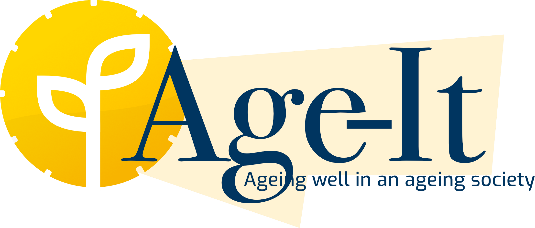 AGE-IT – AGEING WELL IN AN AGEING SOCIETY (PE_00000015)BANDO A CASCATAspoke 5: Care sustainability in an ageing societyALMA MATER STUDIORUM - Università di BolognaAllegato 11 - Autodichiarazione antiriciclaggioDichiarazione in ottemperanza alle disposizioni di cui al decreto legislativo 21 novembre 2007, n. 231 e alle successive disposizioni attuative emesse dalla Banca d’Italia in data 23 dicembre 2009 (Norme di prevenzione dell’antiriciclaggio)DICHIARAZIONE SOSTITUTIVA DELL’ATTO DI NOTORIETÀai sensi dell’art. 46 e 47 del DPR 28/12/2000 n. 445In ottemperanza alle disposizioni di cui al Decreto Legislativo n. 231/2007, al D.Lgs. n. 125/2019, ed alle successive disposizioni attuative emesse dalla Banca d’Italia in data 23 dicembre 2009 e con Direttiva in data 24 marzo 2020 (Norme di prevenzione dell’antiriciclaggio)PER L’IDENTIFICAZIONE E L’ADEGUATA VERIFICA DEL TITOLARE EFFETTIVOIl/La sottoscritto/a ______________________________ nato/a a _____________________________ prov. _____ il ___________________ residente a ________________________ prov. ______ in via_________________________________ n._________consapevole che, qualora emerga la non veridicità del contenuto della presente dichiarazione, vedrà decadere il diritto, eventualmente concesso, alla fruizione dei benefici di cui all’Avviso in oggetto, ferme restando le sanzioni penali stabilite dall'articolo 76 del D.P.R. 445/2000 per false attestazioni e mendaci dichiarazioni, in qualità di Legale Rappresentante della società/ente/UniversitàTitolare dell’impresa individualeRagione sociale ____________________________________Sede legale Via ____________________________________CAP______ Comune_______________________ Provincia ______________________Codice fiscale____________________________________________________________Classificazione delle attività economiche predisposta dall’ISTAT (codice ATECO) _______Descrizione sintetica attività economica: _________________________________________________________________________Iscritta nel Registro _______________presso ________________con N.____________Impegnandosi fin d’ora a comunicare qualunque variazione relativa all’impresa/società/ente, avendo preso visione delle istruzioni inerenti la definizione di “titolare effettivo” e le relative modalità di individuazione riportate in calce alla presente, e consapevole che lo Spoke controlli sulla veridicità delle dichiarazioni ai sensi dell’art. 71 comma 1 del DPR 445/2000 ed ai sensi della normativa Antifrode D.L. 157/2021, conformemente alla Strategia Generale Antifrode per il PNRR individuata con Direttiva n. 35 del 22 Dicembre 2023, in forza del principio di sana gestione finanziaria, di cui al Regolamento finanziario (UE, Euratom) 2018/1046 e all'art. 22 del Regolamento (UE) 2021/241.                                                                Dichiaradi essere/non essere persona politicamente esposta;di essere l’unico titolare effettivo della società/ente/impresa individuale sopra indicata;che non esiste un titolare effettivo della società (solo in caso di società quotate o con capitale frazionato);di essere titolare effettivo della società unitamente a (si vedano i dati riportati sotto);di non essere il titolare effettivo. Il titolare effettivo è di seguito indicato:Titolare effettivo:Cognome _________Nome _____________nato a ___________________________________ il _____________________residente a ________________________(__ ) CAP _____________________via ________________________________________________________Cod. fisc_____________________________________________________Si allega obbligatoriamente:a) copia di uno dei seguenti documenti di identità in corso di validità:□ Carta d'identità □ Patente □ Passaporto □ Altro (specificare) _________________ n______________ Rilasciato il __________________da _____________________ Scadenza________________b) copia del codice fiscaleSi dichiara che gli interessati sono consapevoli che i dati personali conferiti sono prescritti come necessari dalle disposizioni vigenti ai fini dell’istruttoria del procedimento qui avviato e che a tale scopo saranno trattati, anche con strumenti informatici. Data _________________            	Legale Rappresentante/Titolare impresa individuale				       ______________________     (f.to digitalmente)Con riferimento a tutti i soggetti sopra indicati, si allega alla presente: copia dei documenti di identità del rappresentante legale e dei titolari effettivi, i cui estremi sono stati riportati nella presente dichiarazione;copia del codice fiscale.Definizione di titolare effettivo- Art. 1 D.Lgs. 21 novembre 2007, n. 231u) «titolare effettivo»: la persona fisica per conto della quale è realizzata un'operazione o un'attività, ovvero, nel caso di entità giuridica, la persona o le persone fisiche che, in ultima istanza, possiedono o controllano tale entità, ovvero ne risultano beneficiari secondo i criteri di cui all’Allegato tecnico al presente decreto;Allegato tecnico al D.Lgs. 21 novembre 2007, n. 231Modalità di individuazione del titolare effettivo nei casi di società di capitali o di persone1. Per titolare effettivo, IN CASO DI SOCIETA’ DI CAPITALI, si intende:la persona fisica o le persone fisiche che, in ultima istanza, possiedano o controllino un'entità giuridica, attraverso il possesso o il controllo diretto o indiretto di una percentuale sufficiente delle partecipazioni al capitale sociale o dei diritti di voto in seno a tale entità giuridica, anche tramite azioni al portatore, purché non si tratti di una società ammessa alla quotazione su un mercato regolamentato e sottoposta a obblighi di comunicazione conformi alla normativa comunitaria o a standard internazionali equivalenti; tale criterio si ritiene soddisfatto ove la percentuale corrisponda al 25 per cento più uno di partecipazione al capitale sociale;la persona fisica o le persone fisiche che esercitano in altro modo il controllo sulla direzione di un'entità giuridica.Nel caso in cui dall’assetto proprietario non fosse possibile individuare, in maniera univoca, la persona ﬁsica o le persone ﬁsiche cui è attribuibile la proprietà diretta o indiretta dell’ente, il titolare eﬀettivo coincide con la persona o le persone ﬁsiche cui, in ultima istanza, è attribuibile il controllo dell’ente stesso in forza: - del controllo della maggioranza dei voti esercitabili in assemblea ordinaria; - del controllo di voti suﬃcienti per esercitare un’inﬂuenza dominante in assemblea ordinaria;- dell’esistenza di particolari vincoli contrattuali che consentano di esercitare un’inﬂuenza dominante.Qualora l’applicazione dei criteri di cui sopra non consenta ancora di individuare univocamente uno o più titolari eﬀettivi, il titolare eﬀettivo coincide con la persona o le persone ﬁsiche titolari di poteri di amministrazione o direzione della società.2. Per titolare effettivo, IN CASO DI SOCIETA’ DI PERSONE, si intende:la persona fisica che ha conferito nel capitale importi superiori al 25% del capitale sottoscritto (ex articoli 2253, 2295, 2315 c.c.) oppure, nei casi di ripartizione di utili in modalità non proporzionali ai conferimenti, indipendentemente dalla quota conferita, ha diritto a una parte degli utili o alle perdite in misura superiore al 25% (ex art. 2263, 2295, 2315 c.c.);la persona fisica che ha l’amministrazione, disgiuntiva, congiuntiva o mista nonché la rappresentanza legale della società, laddove non vi siano soggetti che abbiano effettuato conferimenti o abbiano diritto alla ripartizione degli utili superiori alle citate soglie.                         __________________________________PERSONE POLITICAMENTE ESPOSTE Per persone politicamente esposte si intendono: a)	ai sensi della Definizione di cui – Art. 1, comma 2, lettera “o” del d.lgs.231/07"Persone politicamente esposte": le persone fisiche cittadine di Stati comunitari o di Stati extracomunitari che occupano o che hanno occupato importanti cariche pubbliche come pure i loro familiari diretti o coloro con i quali tali persone in-trattengono notoriamente stretti legami, individuate sulla base dei criteri di cui all'allegato tecnico al presente decreto. b)	ai sensi dell’Art. 1 Allegato Tecnico al d. lgs. 231/2007 Art.1. 1. Per persone fisiche che occupano o hanno occupato importanti cariche pubbliche s’intendono: a) i capi di Stato, i capi di governo, i ministri e i vice ministri o sottosegretari; b) i parlamentari; c) i membri delle corti supreme, delle corti costituzionali e di altri organi giudiziari di alto livello le cui decisioni non sono generalmente soggette a ulteriore appello, salvo in circostanze eccezionali; d) i membri delle Corti dei conti e dei consigli di amministrazione delle banche centrali; e) gli ambasciatori, gli incaricati d’affari e gli ufficiali di alto livello delle forze armate; f) i membri degli organi di amministrazione, direzione o vigilanza delle imprese possedute dallo Stato.In nessuna delle categorie sopra specificate rientrano i funzionari di livello medio o inferiore. Le categorie di cui alle lettere da a) a e) comprendono, laddove applicabili, le posizioni a livello europeo e internazionale. 2. Per familiari diretti s’intendono: a) il coniuge;b) i figli e i loro coniugi; c) coloro che nell’ultimo quinquennio hanno convissuto con i soggetti di cui alle precedenti lettere; d) i genitori. 3. Ai fini dell’individuazione dei soggetti con i quali le persone di cui al numero 1 intrattengono notoriamente stretti legami si fa riferimento a: a) qualsiasi persona fisica che ha notoriamente la titolarità effettiva congiunta di entità giuridiche o qualsiasi altra stretta relazione d’affari con una persona di cui al comma 1; b) qualsiasi persona fisica che sia unica titolare effettiva di entità giuridiche o soggetti giuridici notoriamente creati di fatto a beneficio della persona di cui al comma 1.4. Senza pregiudizio dell’applicazione, in funzione del rischio, di obblighi rafforzati di adeguata verifica della clientela, quando una persona ha cessato di occupare importanti cariche pubbliche da un periodo di almeno un anno. c)	provvedimento Banca d’Italia del 3 aprile 2013 Si fanno rientrare nella casistica anche le persone residenti sul territorio nazionale che occupano o hanno occupato importanti cariche pubbliche sulla base dei criteri di cui all’Allegato tecnico del Decreto Antiriciclaggio, nonché i familiari diretti di tali persone o coloro con i quali intrattengono notoriamente stretti legami.